    Р Е Ш Е Н И Е       от  30.09.2022 г.	                            п. Расцвет	                        №  22/35О внесении изменений в решение Совета депутатов Расцветовского сельсовета  от  21.12.2012г. № 49/38 «Об утверждении Положения «О порядке приватизации муниципальной собственности муниципального образования Расцветовский сельсовет» (с последующими изменениям).Рассмотрев протест заместителя прокурора Усть-Абаканского района, в соответствии с Уставом муниципального образования Расцветовского сельсовета Усть-Абаканского района Республики Хакасия, Совет депутатов Расцветовского сельсовета:Р Е Ш И Л:1. Внести в решение Совета депутатов Расцветовского сельсовета от 21.12.2012 № 49/38 «Об утверждении Положения о порядке приватизации муниципальной собственности МО Расцветовского сельсовета» (с последующими изменениями),   следующие изменения и дополнения:1.1. В пункт 1.5. Положения дополнить абзацами следующего содержания:-  природных ресурсов; -  государственного резерва; - государственного и муниципального имущества в случаях, предусмотренных международными договорами Российской Федерации; - безвозмездно в собственность религиозных организаций для использования в соответствующих целях культовых зданий и сооружений с относящимися к ним земельными участками и иного находящегося в государственной или муниципальной собственности имущества религиозного назначения, а также безвозмездно в собственность общероссийских общественных организаций инвалидов и организаций, единственными учредителями которых являются общероссийские общественные организации инвалидов, земельных участков, которые находятся в государственной или муниципальной собственности и на которых расположены здания, строения и сооружения, находящиеся в собственности указанных организаций; - государственного и муниципального имущества в собственность некоммерческих организаций, созданных при преобразовании государственных и муниципальных унитарных предприятий, и государственного и муниципального имущества, передаваемого государственным корпорациям и иным некоммерческим организациям в качестве имущественного взноса Российской Федерации, субъектов Российской Федерации, муниципальных образований; - акций в предусмотренных федеральными законами случаях возникновения у Российской Федерации, субъектов Российской Федерации, муниципальных образований права требовать выкупа их акционерным обществом; - акций акционерного общества, а также ценных бумаг, конвертируемых в акции акционерного общества, в случае их выкупа в порядке, установленном статьями 84.2, 84.7 и 84.8 Федерального закона от 26 декабря 1995 года N 208-ФЗ «Об акционерных обществах»; - имущества, переданного центру исторического наследия Президента Российской Федерации, прекратившего исполнение своих полномочий; - земельных участков, иных объектов недвижимого имущества, находящихся в федеральной собственности, в отношении которых уполномоченным в соответствии с Федеральным законом от 24 июля 2008 года N 161-ФЗ «О содействии развитию жилищного строительства» Правительством Российской Федерации межведомственным коллегиальным органом принято решение, которое предусмотрено пунктом 2 части 1 статьи 12 указанного Федерального закона и в соответствии с которым единый институт развития в жилищной сфере выполняет функции агента Российской Федерации; - федерального имущества в соответствии с решениями Правительства Российской Федерации, принимаемыми в целях создания условий для привлечения инвестиций, стимулирования развития фондового рынка, а также модернизации и технологического развития экономики, развития малого и среднего предпринимательства в Российской Федерации, в том числе в связи с осуществлением деятельности акционерного общества «Федеральная корпорация по развитию малого и среднего предпринимательства» на основании Федерального закона от 24 июля 2007 года N 209-ФЗ «О развитии малого и среднего предпринимательства в Российской Федерации» в качестве института развития в сфере малого и среднего предпринимательства; - имущества, передаваемого в собственность Российского научного фонда в качестве имущественного взноса Российской Федерации; - движимого имущества (за исключением акций и долей в уставных (складочных) капиталах хозяйственных обществ и товариществ), обращенного в собственность государства в соответствии с законодательством Российской Федерации или поступившего в собственность государства в порядке наследования; - имущества, передаваемого в собственность управляющей компании в качестве имущественного взноса Российской Федерации, субъекта Российской Федерации, муниципального образования в порядке, установленном Федеральным законом «О территориях опережающего социально-экономического развития в Российской Федерации»; - ценных бумаг на проводимых в соответствии с Федеральным законом от 21 ноября 2011 года N 325-ФЗ «Об организованных торгах» организованных торгах и на основании решений Правительства Российской Федерации; 1.2. В пункты 6.3., 6.5., 6.7. Положения изложить в редакции следующего содержания:- «6.3. Предложения о цене государственного или муниципального имущества заявляются участниками аукциона открыто в ходе проведения торгов. По итогам торгов с победителем аукциона заключается договор. В случае, если заявку на участие в аукционе подало только одно лицо, признанное единственным участником аукциона, договор заключается с таким лицом по начальной цене продажи государственного или муниципального имущества. В случае отказа лица, признанного единственным участником аукциона, от заключения договора аукцион признается несостоявшимся».- «6.5. Продолжительность приема заявок на участие в аукционе должна быть не менее чем двадцать пять дней. Признание претендентов участниками аукциона осуществляется в течение пяти рабочих дней со дня окончания срока приема указанных заявок. Аукцион проводится не позднее третьего рабочего дня со дня признания претендентов участниками аукциона».- «6.7. Для участия в аукционе претендент вносит задаток в размере 20 процентов начальной цены, указанной в информационном сообщении о продаже государственного или муниципального имущества».1.3. В пункт 6.16. Положения изложить в следующей редакции и дополнить подпунктом 1:- «6.16. В течение пяти рабочих дней с даты подведения итогов аукциона с победителем аукциона либо лицом, признанным единственным участником аукциона, заключается договор купли-продажи».- «6.16.1. Цена государственного или муниципального имущества, установленная по результатам проведения аукциона, не может быть оспорена отдельно от результатов аукциона».2. Настоящее решение вступает в силу после его официального опубликования (обнародования).        3. Направить настоящее решение для подписания Главе Расцветовского сельсовета Мадисон А.В. и для обнародования в средствах массовой информации.ГлаваРасцветовского сельсовета                                                  А.В. Мадисон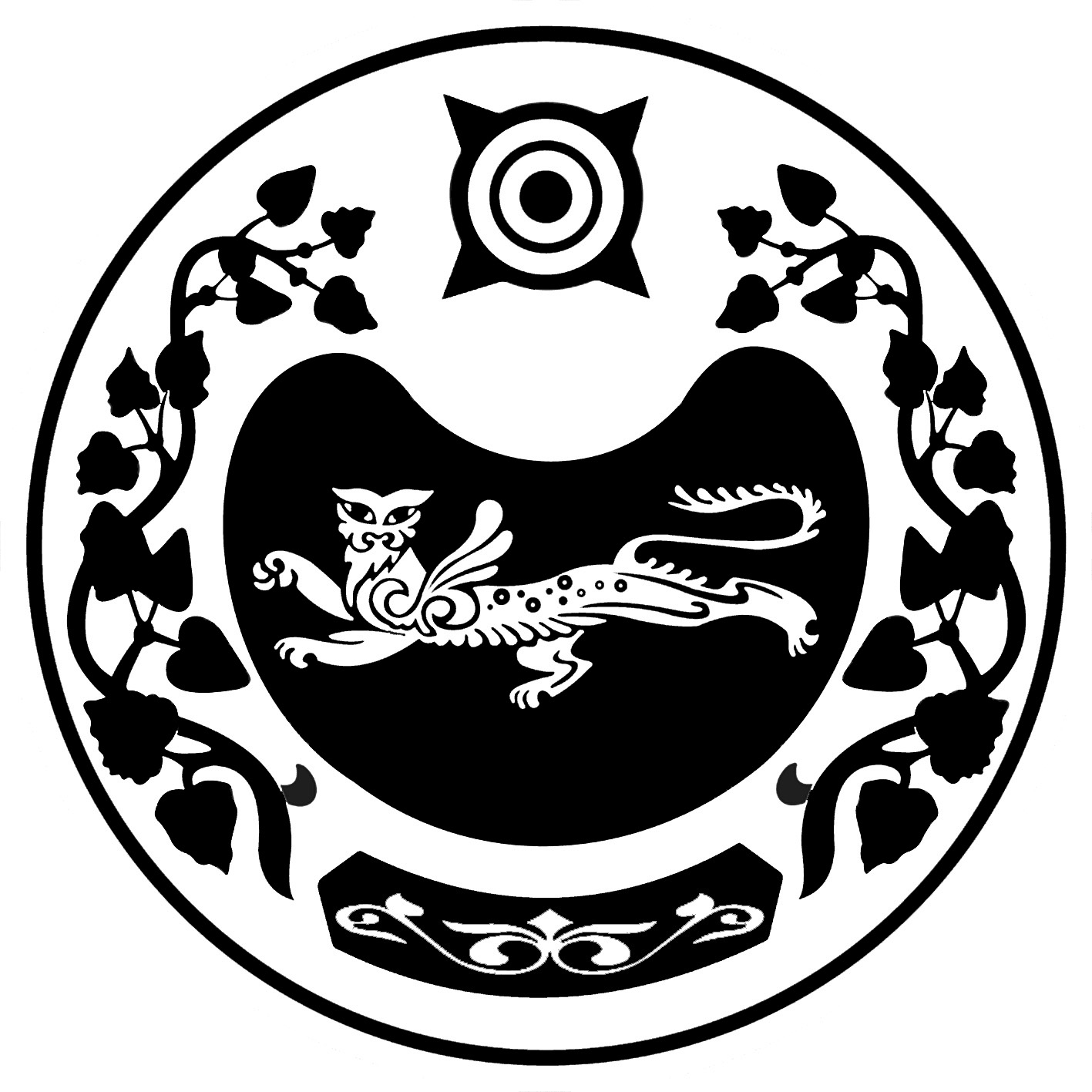 СОВЕТ ДЕПУТАТОВ РАСЦВЕТОВСКОГО СЕЛЬСОВЕТА